В рамках областной акции для детей дошкольного возраста «Азбука ЗОЖ для малышей» в ГУ «Детский сад №2 г.п.Кореличи»  с воспитанниками   инструктор - валеолог  Кореличского районного ЦГЭ провела  час здоровья «Здоровым быть здорово».  Рассказала  про грязные руки и  какими болезнями можно при этом заболеть.  Также остановились на профилактике микроспории и контакте детей с животными.  Дети рассказали, как они моют руки и когда. А также отгадывали загадки по темам и заканчивали пословицы. Сами составили сказку про грязнульку Федора. К мероприятию нарисовали свои рисунки про ЗОЖ.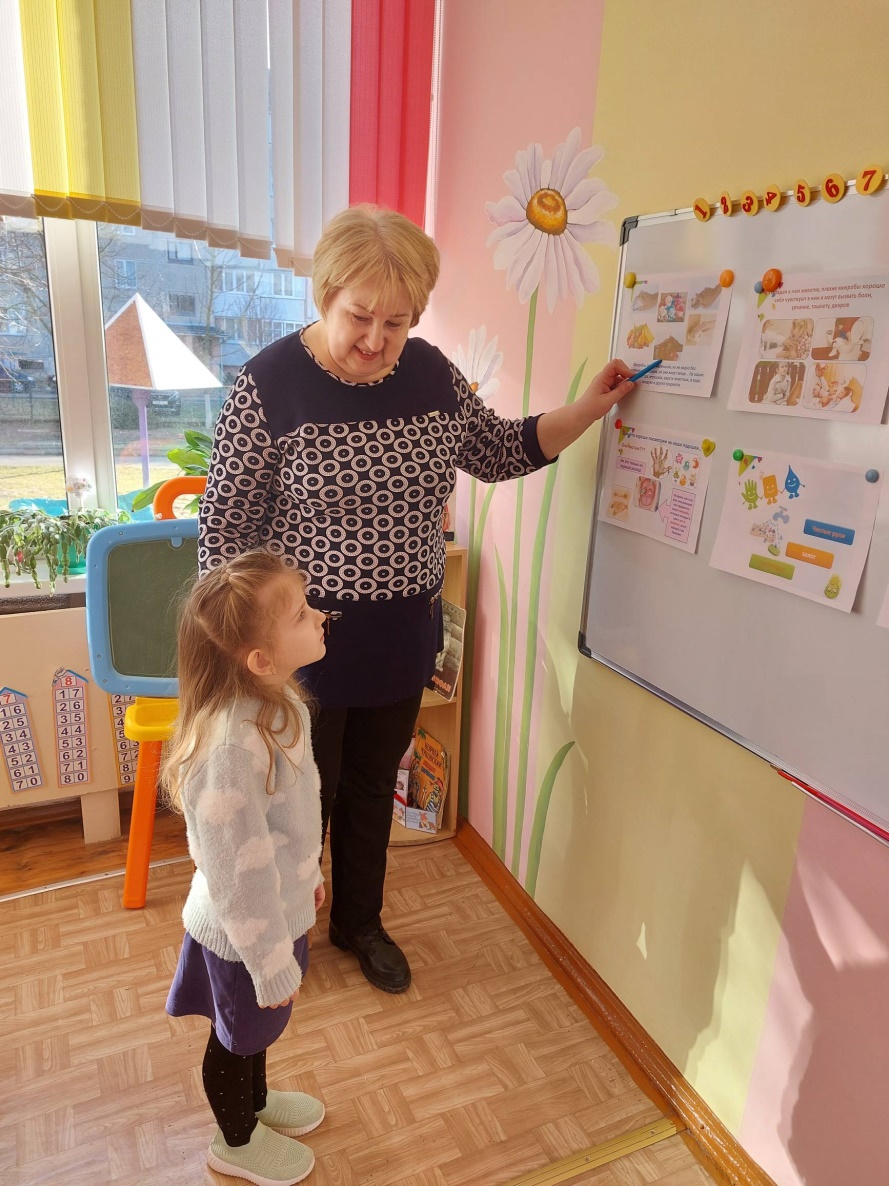 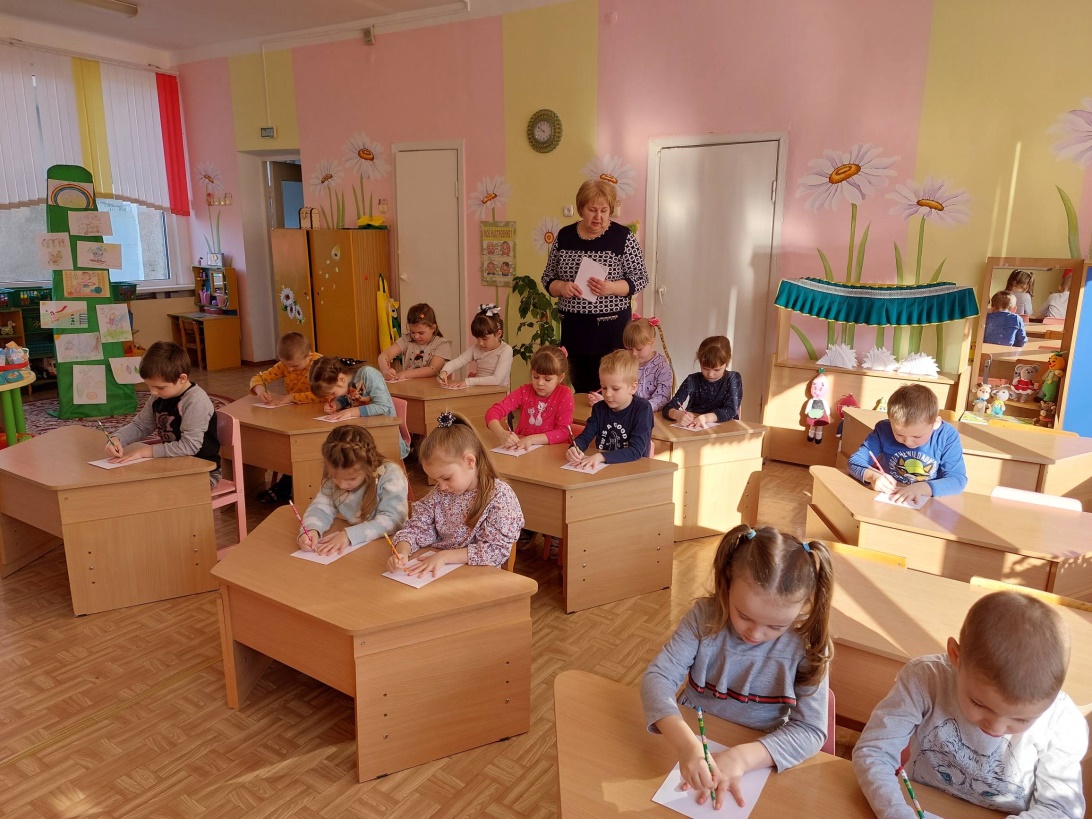 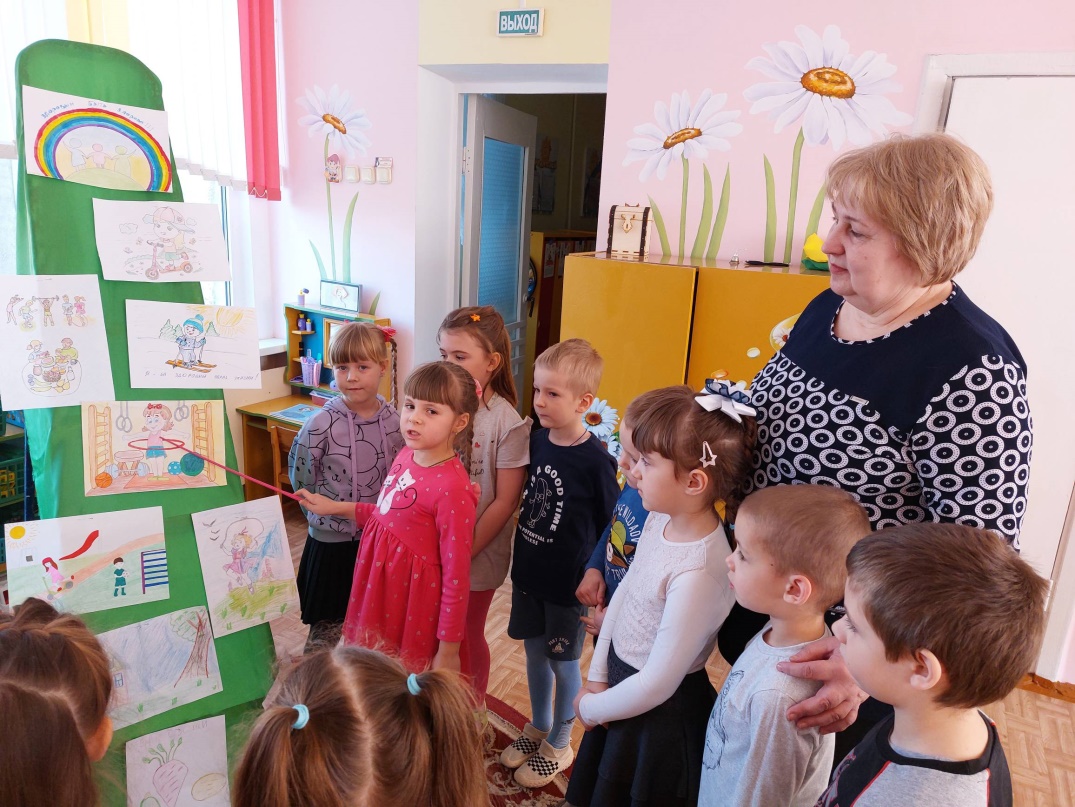 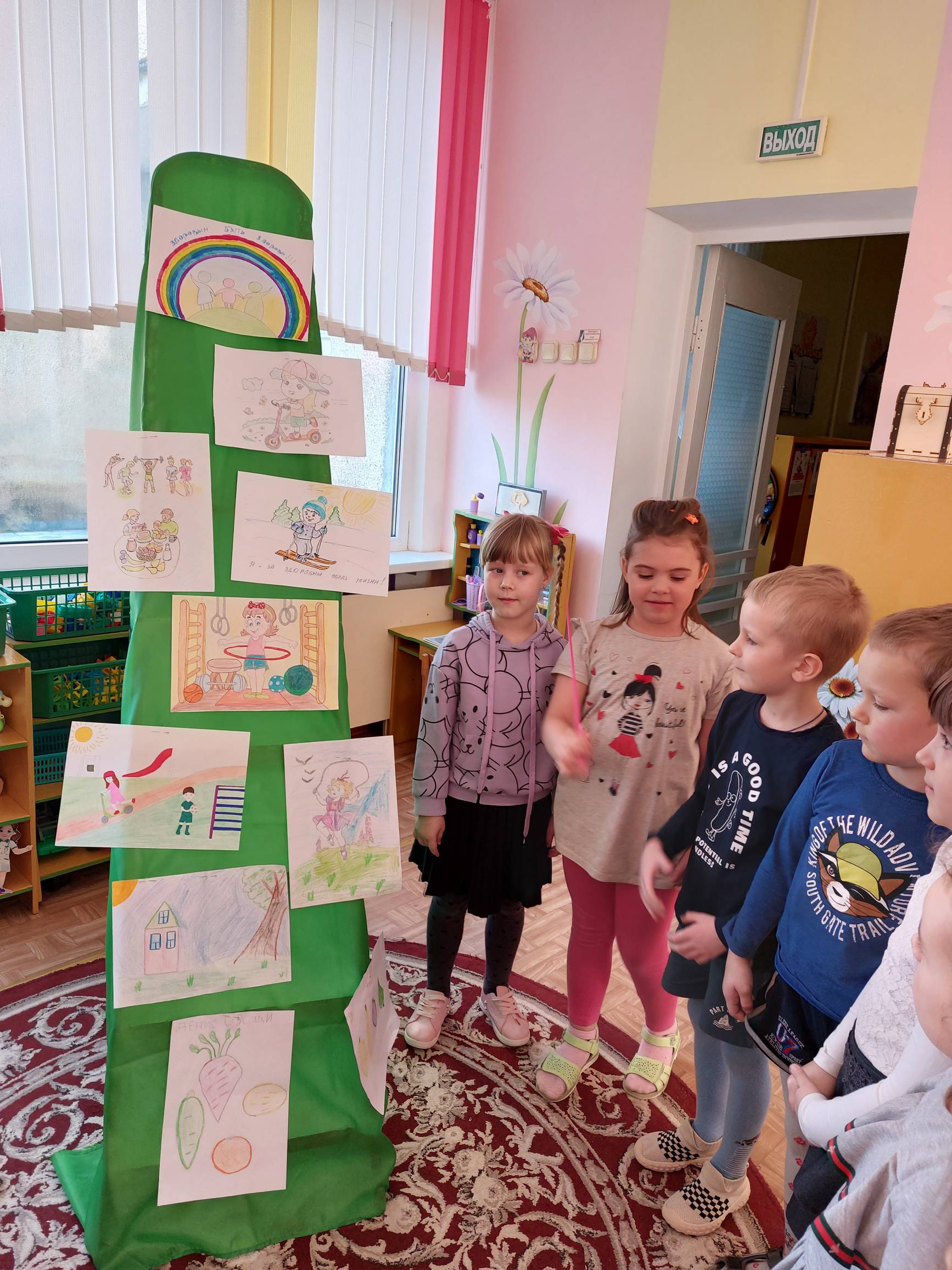 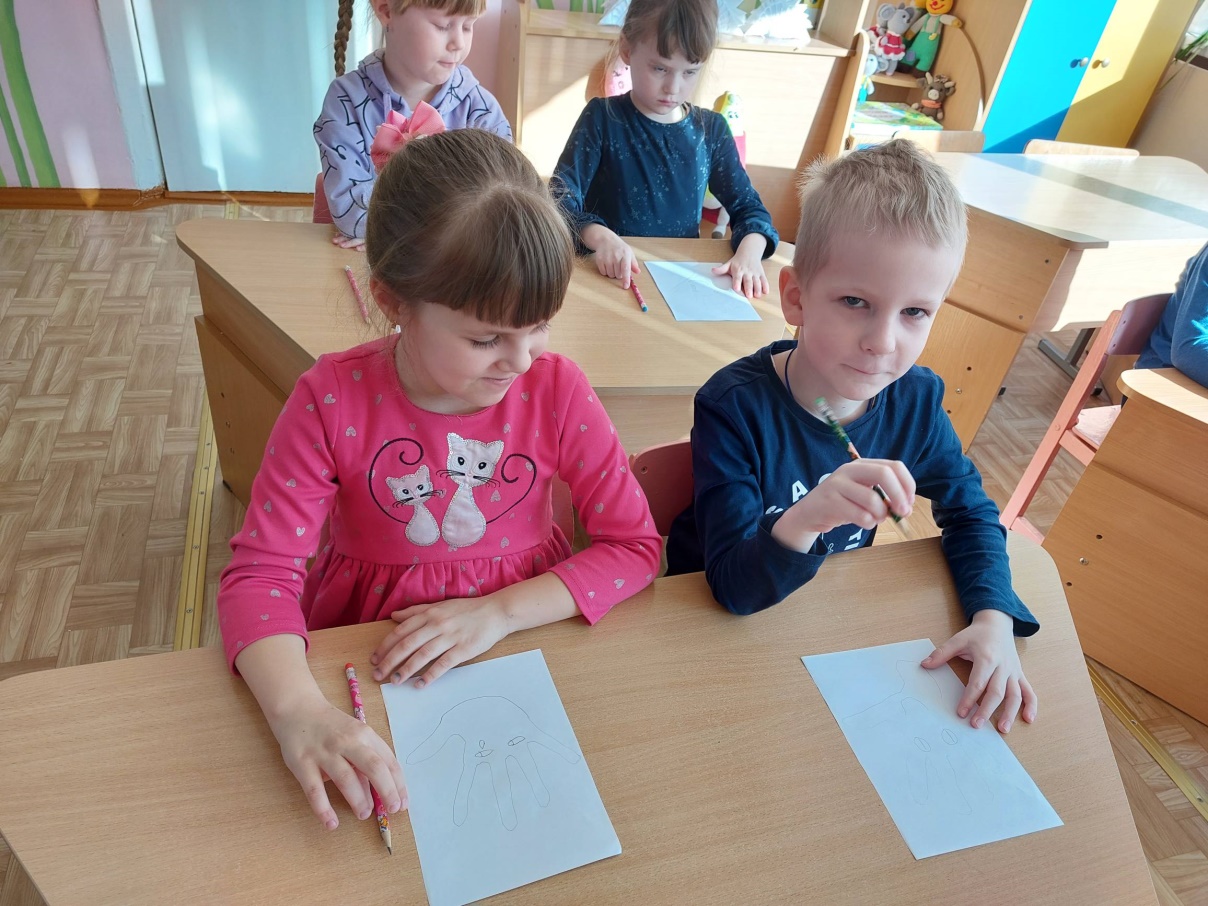 